Додаток №5     до наказу від 29.06.2022 року   №90Додаток №6     до наказу від 29.06.2022 року   №90*В – виконує, ПР – приймає рішення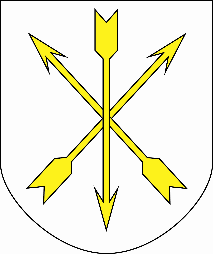 ІНФОРМАЦІЙНА КАРТКАВидача витягу із реєстру територіальної громадиХмельницька міська радаУправління з питань реєстраціїВідділ реєстрації місця проживанняІнформація про суб’єкта надання адміністративної послугиІнформація про суб’єкта надання адміністративної послугиІнформація про суб’єкта надання адміністративної послугиІнформація про суб’єкта надання адміністративної послуги1.Місцезнаходження виконавчого органу місцевого самоврядування;Інформація щодо режиму роботи виконавчого органу місцевого самоврядування; Телефони, адреси електронної пошти, веб-сайтУправління адміністративних послуг Хмельницької міської ради29000 м. Хмельницький, вул. Соборна, 16.Телефон: (0382) 70-27-91, 70-27-71, 70-27-93 e-mail:  cnap@khm.gov.uaадреса офіційного веб-сайту: https://cnap.khm.gov.uaГрафік прийому: Понеділок, вівторок, середа, четвер: з 09.00 год. - 16.00 год.П’ятниця: з 09.00 год. до 16.00 год.Вихідний день:  неділя;Управління працює без перерви на обід.Філія № 1 управління адміністративних послуг Хмельницької міської ради29000 м. Хмельницький, вул. Грушевського, 86.Телефон : (0382) 65-72-18, 65-72-10 e-mail: cnap@khm.gov.uaадреса офіційного веб-сайту: https://cnap.khm.gov.uaГрафік прийому: Понеділок, вівторок, середа, четвер: з 09.00 до 17.00 год.,П’ятниця: з 09.00 до 16.00 год.Вихідні дні: субота, неділя;Обідня перерва з 13.00 до 14.00 год.Відділ реєстрації місця проживання управління з питань реєстрації Хмельницької міської ради (віддалені робочі місця* ) *УМК «Центральна» (колишній ЖЕК №1)29000, м. Хмельницький, вул. Соборна, 56, телефон:  (0382)    65-97-22Графік прийому:Понеділок, середа, четвер: з 08.00 год. до 16.15 год.;П’ятниця: з 08.00 год. до 15.00 год.;Вихідні дні: субота, неділя;Обідня перерва: з 12.00 год. до 13.00 год.*УМК «Проскурівська» (колишній ЖЕК №2)29000, м. Хмельницький, вул. Володимирська, 1, телефон: (0382)  70-48-32Графік прийому:Вівторок, четвер: з 08.00 год. до 16.15 год.;Вихідні дні: субота, неділя;Обідня перерва: з 12.00 год. до 13.00 год.*УМК «Південно-Західна» (колишній ЖЕК №3)29000, м. Хмельницький, вул. Молодіжна, 3, телефон: (0382)    67-40-75Графік прийому :Вівторок, середа, четвер: з 08.00 год. до 16.15 год.;П’ятниця: з 08.00 год. до 15.00 год.;Вихідні дні: субота, неділя;Обідня перерва: з 12.00 год. до 13.00 год.*УМК «Дубове» (колишній ЖЕК №5)29000, м. Хмельницький, вул. Купріна, 61, Графік прийому :Понеділок, середа: з 08.00 год. до 16.15 год.;П’ятниця: з 08.00 год. до 15.00 год.;Вихідні дні: субота, неділя;Обідня перерва: з 12.00 год. до 13.00 год.*приміщення ТОВ КК «ДомКом Хмельницький»29000, м. Хмельницький, вул. Перемоги, 11/1, Графік прийому:Понеділок, вівторок, четвер: з 08.00 год. до 16.15 год.;П’ятниця: з 08.00 год. до 15.00 год.;Вихідні дні: субота, неділя;Обідня перерва: з 12.00 год. до 13.00 год.*УМК «Озерна» (колишній ЖЕК №7)29000, м. Хмельницький, вул. П. Мирного, 31 телефон: (0382) 77-13-45Графік прийому :Вівторок, четвер: з 08.00 год. до 16.15 год.;П’ятниця: з 08.00 год. до 15.00 год.;Вихідні дні: субота, неділя;Обідня перерва : з 12.00 год. до 13.00 год.*Будинкоуправління №229000, м. Хмельницький, вул. Майборського, 11Графік прийому:Понеділок, вівторок, середа: з 08.00 год. до 16.15 год.;П’ятниця: з 08.00 год. до 15.00 год.;Вихідні дні: субота, неділя;Обідня перерва: з 12.00 год. до 13.00 год.*приміщення колишньої УМК «Будівельник»29000, м. Хмельницький, вул. Інститутська, 6;Графік прийому:Понеділок, вівторок, середа, четвер: з 08.00 год. до 16.15 год.;Вихідні дні: субота, неділя;Обідня перерва : з 12.00 год. до 13.00 год.*Хмельницька область, Хмельницький район, село Олешин, вул.Козацька, буд.8Графік прийому: Понеділок, вівторок: з 08.00 год. до 16.15 год.;П’ятниця: з 08.00 год. до 12.00 год.;Обідня перерва з 12.00 год. до 13.00 год.*Хмельницька область, Хмельницький район, село Шаровечка, вул. Сапунова, буд.37/2Графік прийому: Понеділок, вівторок, четвер: з 08.00 год. до 16.15 год.;П’ятниця: з 08.00 год. до 12.00 год.;Вихідні дні: субота, неділя;Обідня перерва з 12.00 год. до 13.00 год.*Хмельницька область, Хмельницький район, село Малашівці, вул.Подільська, 29Графік прийому: Середа: з 10.00 год. до 12.00 год.*Хмельницька область, Хмельницький район, село Давидківці, вул. Гавришка буд 60Графік прийому: Понеділок, середа, четвер: з 08.00 год. до 16.15 год.;Вихідні дні: субота, неділя;Обідня перерва з 12.00 год. до 13.00 год.*Хмельницька область, Хмельницький район, село Копистин, вул. Соборна буд.89Графік прийому: Понеділок, вівторок, четвер: з 08.00 год. до 16.15 год.;Вихідні дні: субота, неділя;Обідня перерва з 12.00 год. до 13.00 год.*Хмельницька область, Хмельницький район, село Богданівці, вул. Миру, буд.13Графік прийому: Понеділок, середа, четвер: з 08.00 год. до 16.15 год.;Вихідні дні: субота, неділя;Обідня перерва з 12.00 год. до 13.00 год.*Хмельницька область, Хмельницький район, село Масівці, вул. Центральна, буд. 49Графік прийому: Понеділок, середа, четвер: з 08.00 год. до 16.15 год.;Вихідні дні: субота, неділя;Обідня перерва з 12.00 год. до 13.00 год.*Хмельницька область, Хмельницький район, село Водички, вул. Подільська, буд. 20Графік прийому: Понеділок, вівторок, четвер: з 08.00 год. до 12.00 год.;Вихідні дні: субота, неділя.*Хмельницька область, Хмельницький район, село Пирогівці, вул. Центральна, буд. 55Графік прийому: Понеділок, середа, четвер: з 08.00 год. до 16.15 год.;Вихідні дні: субота, неділя;Обідня перерва з 12.00 год. до 13.00 год.*Хмельницька область, Хмельницький район, село Бахматівці, вул. Дружби народів, буд.35БГрафік прийому: Понеділок, середа: з 08.00 год. до 16.15 год.;Вихідні дні: субота, неділя;Обідня перерва з 12.00 год. до 13.00 год.*Хмельницька область, Хмельницький район, село Пархомівці, вул. Центральна, буд. 88/1Графік прийому: Вівторок, четвер: з 08.00 год. до 16.15 год.;Вихідні дні: субота, неділя;Обідня перерва з 12.00 год. до 13.00 год.Управління адміністративних послуг Хмельницької міської ради29000 м. Хмельницький, вул. Соборна, 16.Телефон: (0382) 70-27-91, 70-27-71, 70-27-93 e-mail:  cnap@khm.gov.uaадреса офіційного веб-сайту: https://cnap.khm.gov.uaГрафік прийому: Понеділок, вівторок, середа, четвер: з 09.00 год. - 16.00 год.П’ятниця: з 09.00 год. до 16.00 год.Вихідний день:  неділя;Управління працює без перерви на обід.Філія № 1 управління адміністративних послуг Хмельницької міської ради29000 м. Хмельницький, вул. Грушевського, 86.Телефон : (0382) 65-72-18, 65-72-10 e-mail: cnap@khm.gov.uaадреса офіційного веб-сайту: https://cnap.khm.gov.uaГрафік прийому: Понеділок, вівторок, середа, четвер: з 09.00 до 17.00 год.,П’ятниця: з 09.00 до 16.00 год.Вихідні дні: субота, неділя;Обідня перерва з 13.00 до 14.00 год.Відділ реєстрації місця проживання управління з питань реєстрації Хмельницької міської ради (віддалені робочі місця* ) *УМК «Центральна» (колишній ЖЕК №1)29000, м. Хмельницький, вул. Соборна, 56, телефон:  (0382)    65-97-22Графік прийому:Понеділок, середа, четвер: з 08.00 год. до 16.15 год.;П’ятниця: з 08.00 год. до 15.00 год.;Вихідні дні: субота, неділя;Обідня перерва: з 12.00 год. до 13.00 год.*УМК «Проскурівська» (колишній ЖЕК №2)29000, м. Хмельницький, вул. Володимирська, 1, телефон: (0382)  70-48-32Графік прийому:Вівторок, четвер: з 08.00 год. до 16.15 год.;Вихідні дні: субота, неділя;Обідня перерва: з 12.00 год. до 13.00 год.*УМК «Південно-Західна» (колишній ЖЕК №3)29000, м. Хмельницький, вул. Молодіжна, 3, телефон: (0382)    67-40-75Графік прийому :Вівторок, середа, четвер: з 08.00 год. до 16.15 год.;П’ятниця: з 08.00 год. до 15.00 год.;Вихідні дні: субота, неділя;Обідня перерва: з 12.00 год. до 13.00 год.*УМК «Дубове» (колишній ЖЕК №5)29000, м. Хмельницький, вул. Купріна, 61, Графік прийому :Понеділок, середа: з 08.00 год. до 16.15 год.;П’ятниця: з 08.00 год. до 15.00 год.;Вихідні дні: субота, неділя;Обідня перерва: з 12.00 год. до 13.00 год.*приміщення ТОВ КК «ДомКом Хмельницький»29000, м. Хмельницький, вул. Перемоги, 11/1, Графік прийому:Понеділок, вівторок, четвер: з 08.00 год. до 16.15 год.;П’ятниця: з 08.00 год. до 15.00 год.;Вихідні дні: субота, неділя;Обідня перерва: з 12.00 год. до 13.00 год.*УМК «Озерна» (колишній ЖЕК №7)29000, м. Хмельницький, вул. П. Мирного, 31 телефон: (0382) 77-13-45Графік прийому :Вівторок, четвер: з 08.00 год. до 16.15 год.;П’ятниця: з 08.00 год. до 15.00 год.;Вихідні дні: субота, неділя;Обідня перерва : з 12.00 год. до 13.00 год.*Будинкоуправління №229000, м. Хмельницький, вул. Майборського, 11Графік прийому:Понеділок, вівторок, середа: з 08.00 год. до 16.15 год.;П’ятниця: з 08.00 год. до 15.00 год.;Вихідні дні: субота, неділя;Обідня перерва: з 12.00 год. до 13.00 год.*приміщення колишньої УМК «Будівельник»29000, м. Хмельницький, вул. Інститутська, 6;Графік прийому:Понеділок, вівторок, середа, четвер: з 08.00 год. до 16.15 год.;Вихідні дні: субота, неділя;Обідня перерва : з 12.00 год. до 13.00 год.*Хмельницька область, Хмельницький район, село Олешин, вул.Козацька, буд.8Графік прийому: Понеділок, вівторок: з 08.00 год. до 16.15 год.;П’ятниця: з 08.00 год. до 12.00 год.;Обідня перерва з 12.00 год. до 13.00 год.*Хмельницька область, Хмельницький район, село Шаровечка, вул. Сапунова, буд.37/2Графік прийому: Понеділок, вівторок, четвер: з 08.00 год. до 16.15 год.;П’ятниця: з 08.00 год. до 12.00 год.;Вихідні дні: субота, неділя;Обідня перерва з 12.00 год. до 13.00 год.*Хмельницька область, Хмельницький район, село Малашівці, вул.Подільська, 29Графік прийому: Середа: з 10.00 год. до 12.00 год.*Хмельницька область, Хмельницький район, село Давидківці, вул. Гавришка буд 60Графік прийому: Понеділок, середа, четвер: з 08.00 год. до 16.15 год.;Вихідні дні: субота, неділя;Обідня перерва з 12.00 год. до 13.00 год.*Хмельницька область, Хмельницький район, село Копистин, вул. Соборна буд.89Графік прийому: Понеділок, вівторок, четвер: з 08.00 год. до 16.15 год.;Вихідні дні: субота, неділя;Обідня перерва з 12.00 год. до 13.00 год.*Хмельницька область, Хмельницький район, село Богданівці, вул. Миру, буд.13Графік прийому: Понеділок, середа, четвер: з 08.00 год. до 16.15 год.;Вихідні дні: субота, неділя;Обідня перерва з 12.00 год. до 13.00 год.*Хмельницька область, Хмельницький район, село Масівці, вул. Центральна, буд. 49Графік прийому: Понеділок, середа, четвер: з 08.00 год. до 16.15 год.;Вихідні дні: субота, неділя;Обідня перерва з 12.00 год. до 13.00 год.*Хмельницька область, Хмельницький район, село Водички, вул. Подільська, буд. 20Графік прийому: Понеділок, вівторок, четвер: з 08.00 год. до 12.00 год.;Вихідні дні: субота, неділя.*Хмельницька область, Хмельницький район, село Пирогівці, вул. Центральна, буд. 55Графік прийому: Понеділок, середа, четвер: з 08.00 год. до 16.15 год.;Вихідні дні: субота, неділя;Обідня перерва з 12.00 год. до 13.00 год.*Хмельницька область, Хмельницький район, село Бахматівці, вул. Дружби народів, буд.35БГрафік прийому: Понеділок, середа: з 08.00 год. до 16.15 год.;Вихідні дні: субота, неділя;Обідня перерва з 12.00 год. до 13.00 год.*Хмельницька область, Хмельницький район, село Пархомівці, вул. Центральна, буд. 88/1Графік прийому: Вівторок, четвер: з 08.00 год. до 16.15 год.;Вихідні дні: субота, неділя;Обідня перерва з 12.00 год. до 13.00 год.1.1.Місцезнаходження виконавчого органу місцевого самоврядування;Інформація щодо режиму роботи виконавчого органу місцевого самоврядування; Телефони, адреси електронної пошти, веб-сайтУправління адміністративних послуг Хмельницької міської ради29000 м. Хмельницький, вул. Соборна, 16.Телефон: (0382) 70-27-91, 70-27-71, 70-27-93 e-mail:  cnap@khm.gov.uaадреса офіційного веб-сайту: https://cnap.khm.gov.uaГрафік прийому: Понеділок, вівторок, середа, четвер: з 09.00 год. - 16.00 год.П’ятниця: з 09.00 год. до 16.00 год.Вихідний день:  неділя;Управління працює без перерви на обід.Філія № 1 управління адміністративних послуг Хмельницької міської ради29000 м. Хмельницький, вул. Грушевського, 86.Телефон : (0382) 65-72-18, 65-72-10 e-mail: cnap@khm.gov.uaадреса офіційного веб-сайту: https://cnap.khm.gov.uaГрафік прийому: Понеділок, вівторок, середа, четвер: з 09.00 до 17.00 год.,П’ятниця: з 09.00 до 16.00 год.Вихідні дні: субота, неділя;Обідня перерва з 13.00 до 14.00 год.Відділ реєстрації місця проживання управління з питань реєстрації Хмельницької міської ради (віддалені робочі місця* ) *УМК «Центральна» (колишній ЖЕК №1)29000, м. Хмельницький, вул. Соборна, 56, телефон:  (0382)    65-97-22Графік прийому:Понеділок, середа, четвер: з 08.00 год. до 16.15 год.;П’ятниця: з 08.00 год. до 15.00 год.;Вихідні дні: субота, неділя;Обідня перерва: з 12.00 год. до 13.00 год.*УМК «Проскурівська» (колишній ЖЕК №2)29000, м. Хмельницький, вул. Володимирська, 1, телефон: (0382)  70-48-32Графік прийому:Вівторок, четвер: з 08.00 год. до 16.15 год.;Вихідні дні: субота, неділя;Обідня перерва: з 12.00 год. до 13.00 год.*УМК «Південно-Західна» (колишній ЖЕК №3)29000, м. Хмельницький, вул. Молодіжна, 3, телефон: (0382)    67-40-75Графік прийому :Вівторок, середа, четвер: з 08.00 год. до 16.15 год.;П’ятниця: з 08.00 год. до 15.00 год.;Вихідні дні: субота, неділя;Обідня перерва: з 12.00 год. до 13.00 год.*УМК «Дубове» (колишній ЖЕК №5)29000, м. Хмельницький, вул. Купріна, 61, Графік прийому :Понеділок, середа: з 08.00 год. до 16.15 год.;П’ятниця: з 08.00 год. до 15.00 год.;Вихідні дні: субота, неділя;Обідня перерва: з 12.00 год. до 13.00 год.*приміщення ТОВ КК «ДомКом Хмельницький»29000, м. Хмельницький, вул. Перемоги, 11/1, Графік прийому:Понеділок, вівторок, четвер: з 08.00 год. до 16.15 год.;П’ятниця: з 08.00 год. до 15.00 год.;Вихідні дні: субота, неділя;Обідня перерва: з 12.00 год. до 13.00 год.*УМК «Озерна» (колишній ЖЕК №7)29000, м. Хмельницький, вул. П. Мирного, 31 телефон: (0382) 77-13-45Графік прийому :Вівторок, четвер: з 08.00 год. до 16.15 год.;П’ятниця: з 08.00 год. до 15.00 год.;Вихідні дні: субота, неділя;Обідня перерва : з 12.00 год. до 13.00 год.*Будинкоуправління №229000, м. Хмельницький, вул. Майборського, 11Графік прийому:Понеділок, вівторок, середа: з 08.00 год. до 16.15 год.;П’ятниця: з 08.00 год. до 15.00 год.;Вихідні дні: субота, неділя;Обідня перерва: з 12.00 год. до 13.00 год.*приміщення колишньої УМК «Будівельник»29000, м. Хмельницький, вул. Інститутська, 6;Графік прийому:Понеділок, вівторок, середа, четвер: з 08.00 год. до 16.15 год.;Вихідні дні: субота, неділя;Обідня перерва : з 12.00 год. до 13.00 год.*Хмельницька область, Хмельницький район, село Олешин, вул.Козацька, буд.8Графік прийому: Понеділок, вівторок: з 08.00 год. до 16.15 год.;П’ятниця: з 08.00 год. до 12.00 год.;Обідня перерва з 12.00 год. до 13.00 год.*Хмельницька область, Хмельницький район, село Шаровечка, вул. Сапунова, буд.37/2Графік прийому: Понеділок, вівторок, четвер: з 08.00 год. до 16.15 год.;П’ятниця: з 08.00 год. до 12.00 год.;Вихідні дні: субота, неділя;Обідня перерва з 12.00 год. до 13.00 год.*Хмельницька область, Хмельницький район, село Малашівці, вул.Подільська, 29Графік прийому: Середа: з 10.00 год. до 12.00 год.*Хмельницька область, Хмельницький район, село Давидківці, вул. Гавришка буд 60Графік прийому: Понеділок, середа, четвер: з 08.00 год. до 16.15 год.;Вихідні дні: субота, неділя;Обідня перерва з 12.00 год. до 13.00 год.*Хмельницька область, Хмельницький район, село Копистин, вул. Соборна буд.89Графік прийому: Понеділок, вівторок, четвер: з 08.00 год. до 16.15 год.;Вихідні дні: субота, неділя;Обідня перерва з 12.00 год. до 13.00 год.*Хмельницька область, Хмельницький район, село Богданівці, вул. Миру, буд.13Графік прийому: Понеділок, середа, четвер: з 08.00 год. до 16.15 год.;Вихідні дні: субота, неділя;Обідня перерва з 12.00 год. до 13.00 год.*Хмельницька область, Хмельницький район, село Масівці, вул. Центральна, буд. 49Графік прийому: Понеділок, середа, четвер: з 08.00 год. до 16.15 год.;Вихідні дні: субота, неділя;Обідня перерва з 12.00 год. до 13.00 год.*Хмельницька область, Хмельницький район, село Водички, вул. Подільська, буд. 20Графік прийому: Понеділок, вівторок, четвер: з 08.00 год. до 12.00 год.;Вихідні дні: субота, неділя.*Хмельницька область, Хмельницький район, село Пирогівці, вул. Центральна, буд. 55Графік прийому: Понеділок, середа, четвер: з 08.00 год. до 16.15 год.;Вихідні дні: субота, неділя;Обідня перерва з 12.00 год. до 13.00 год.*Хмельницька область, Хмельницький район, село Бахматівці, вул. Дружби народів, буд.35БГрафік прийому: Понеділок, середа: з 08.00 год. до 16.15 год.;Вихідні дні: субота, неділя;Обідня перерва з 12.00 год. до 13.00 год.*Хмельницька область, Хмельницький район, село Пархомівці, вул. Центральна, буд. 88/1Графік прийому: Вівторок, четвер: з 08.00 год. до 16.15 год.;Вихідні дні: субота, неділя;Обідня перерва з 12.00 год. до 13.00 год.Управління адміністративних послуг Хмельницької міської ради29000 м. Хмельницький, вул. Соборна, 16.Телефон: (0382) 70-27-91, 70-27-71, 70-27-93 e-mail:  cnap@khm.gov.uaадреса офіційного веб-сайту: https://cnap.khm.gov.uaГрафік прийому: Понеділок, вівторок, середа, четвер: з 09.00 год. - 16.00 год.П’ятниця: з 09.00 год. до 16.00 год.Вихідний день:  неділя;Управління працює без перерви на обід.Філія № 1 управління адміністративних послуг Хмельницької міської ради29000 м. Хмельницький, вул. Грушевського, 86.Телефон : (0382) 65-72-18, 65-72-10 e-mail: cnap@khm.gov.uaадреса офіційного веб-сайту: https://cnap.khm.gov.uaГрафік прийому: Понеділок, вівторок, середа, четвер: з 09.00 до 17.00 год.,П’ятниця: з 09.00 до 16.00 год.Вихідні дні: субота, неділя;Обідня перерва з 13.00 до 14.00 год.Відділ реєстрації місця проживання управління з питань реєстрації Хмельницької міської ради (віддалені робочі місця* ) *УМК «Центральна» (колишній ЖЕК №1)29000, м. Хмельницький, вул. Соборна, 56, телефон:  (0382)    65-97-22Графік прийому:Понеділок, середа, четвер: з 08.00 год. до 16.15 год.;П’ятниця: з 08.00 год. до 15.00 год.;Вихідні дні: субота, неділя;Обідня перерва: з 12.00 год. до 13.00 год.*УМК «Проскурівська» (колишній ЖЕК №2)29000, м. Хмельницький, вул. Володимирська, 1, телефон: (0382)  70-48-32Графік прийому:Вівторок, четвер: з 08.00 год. до 16.15 год.;Вихідні дні: субота, неділя;Обідня перерва: з 12.00 год. до 13.00 год.*УМК «Південно-Західна» (колишній ЖЕК №3)29000, м. Хмельницький, вул. Молодіжна, 3, телефон: (0382)    67-40-75Графік прийому :Вівторок, середа, четвер: з 08.00 год. до 16.15 год.;П’ятниця: з 08.00 год. до 15.00 год.;Вихідні дні: субота, неділя;Обідня перерва: з 12.00 год. до 13.00 год.*УМК «Дубове» (колишній ЖЕК №5)29000, м. Хмельницький, вул. Купріна, 61, Графік прийому :Понеділок, середа: з 08.00 год. до 16.15 год.;П’ятниця: з 08.00 год. до 15.00 год.;Вихідні дні: субота, неділя;Обідня перерва: з 12.00 год. до 13.00 год.*приміщення ТОВ КК «ДомКом Хмельницький»29000, м. Хмельницький, вул. Перемоги, 11/1, Графік прийому:Понеділок, вівторок, четвер: з 08.00 год. до 16.15 год.;П’ятниця: з 08.00 год. до 15.00 год.;Вихідні дні: субота, неділя;Обідня перерва: з 12.00 год. до 13.00 год.*УМК «Озерна» (колишній ЖЕК №7)29000, м. Хмельницький, вул. П. Мирного, 31 телефон: (0382) 77-13-45Графік прийому :Вівторок, четвер: з 08.00 год. до 16.15 год.;П’ятниця: з 08.00 год. до 15.00 год.;Вихідні дні: субота, неділя;Обідня перерва : з 12.00 год. до 13.00 год.*Будинкоуправління №229000, м. Хмельницький, вул. Майборського, 11Графік прийому:Понеділок, вівторок, середа: з 08.00 год. до 16.15 год.;П’ятниця: з 08.00 год. до 15.00 год.;Вихідні дні: субота, неділя;Обідня перерва: з 12.00 год. до 13.00 год.*приміщення колишньої УМК «Будівельник»29000, м. Хмельницький, вул. Інститутська, 6;Графік прийому:Понеділок, вівторок, середа, четвер: з 08.00 год. до 16.15 год.;Вихідні дні: субота, неділя;Обідня перерва : з 12.00 год. до 13.00 год.*Хмельницька область, Хмельницький район, село Олешин, вул.Козацька, буд.8Графік прийому: Понеділок, вівторок: з 08.00 год. до 16.15 год.;П’ятниця: з 08.00 год. до 12.00 год.;Обідня перерва з 12.00 год. до 13.00 год.*Хмельницька область, Хмельницький район, село Шаровечка, вул. Сапунова, буд.37/2Графік прийому: Понеділок, вівторок, четвер: з 08.00 год. до 16.15 год.;П’ятниця: з 08.00 год. до 12.00 год.;Вихідні дні: субота, неділя;Обідня перерва з 12.00 год. до 13.00 год.*Хмельницька область, Хмельницький район, село Малашівці, вул.Подільська, 29Графік прийому: Середа: з 10.00 год. до 12.00 год.*Хмельницька область, Хмельницький район, село Давидківці, вул. Гавришка буд 60Графік прийому: Понеділок, середа, четвер: з 08.00 год. до 16.15 год.;Вихідні дні: субота, неділя;Обідня перерва з 12.00 год. до 13.00 год.*Хмельницька область, Хмельницький район, село Копистин, вул. Соборна буд.89Графік прийому: Понеділок, вівторок, четвер: з 08.00 год. до 16.15 год.;Вихідні дні: субота, неділя;Обідня перерва з 12.00 год. до 13.00 год.*Хмельницька область, Хмельницький район, село Богданівці, вул. Миру, буд.13Графік прийому: Понеділок, середа, четвер: з 08.00 год. до 16.15 год.;Вихідні дні: субота, неділя;Обідня перерва з 12.00 год. до 13.00 год.*Хмельницька область, Хмельницький район, село Масівці, вул. Центральна, буд. 49Графік прийому: Понеділок, середа, четвер: з 08.00 год. до 16.15 год.;Вихідні дні: субота, неділя;Обідня перерва з 12.00 год. до 13.00 год.*Хмельницька область, Хмельницький район, село Водички, вул. Подільська, буд. 20Графік прийому: Понеділок, вівторок, четвер: з 08.00 год. до 12.00 год.;Вихідні дні: субота, неділя.*Хмельницька область, Хмельницький район, село Пирогівці, вул. Центральна, буд. 55Графік прийому: Понеділок, середа, четвер: з 08.00 год. до 16.15 год.;Вихідні дні: субота, неділя;Обідня перерва з 12.00 год. до 13.00 год.*Хмельницька область, Хмельницький район, село Бахматівці, вул. Дружби народів, буд.35БГрафік прийому: Понеділок, середа: з 08.00 год. до 16.15 год.;Вихідні дні: субота, неділя;Обідня перерва з 12.00 год. до 13.00 год.*Хмельницька область, Хмельницький район, село Пархомівці, вул. Центральна, буд. 88/1Графік прийому: Вівторок, четвер: з 08.00 год. до 16.15 год.;Вихідні дні: субота, неділя;Обідня перерва з 12.00 год. до 13.00 год.2.Перелік документів, спосіб подання, умови отримання послугиВ паперовій формі (заява);В електронній формі (засобами Єдиного державного веб-порталу електронних послуг);3. Паспортний документ або довідка про звернення за захистом в Україні;4. Свідоцтво про народження дитини, свідоцтво про належність до громадянства України, якщо вона не досягла 14-річного віку (за необхідністю);5. Будинкова книга (для осіб, які зареєстровані у приватних будинках);6. Свідоцтво про шлюб (розірвання шлюбу), свідоцтво про смерть (за необхідністю).7. У разі подання заяви представником особи, додатково подаються паспортний документ представника, документ, що підтверджує повноваження особи, як представника (довіреність).В паперовій формі (заява);В електронній формі (засобами Єдиного державного веб-порталу електронних послуг);3. Паспортний документ або довідка про звернення за захистом в Україні;4. Свідоцтво про народження дитини, свідоцтво про належність до громадянства України, якщо вона не досягла 14-річного віку (за необхідністю);5. Будинкова книга (для осіб, які зареєстровані у приватних будинках);6. Свідоцтво про шлюб (розірвання шлюбу), свідоцтво про смерть (за необхідністю).7. У разі подання заяви представником особи, додатково подаються паспортний документ представника, документ, що підтверджує повноваження особи, як представника (довіреність).3.Платність (в разі платності — розмір, порядок внесення плати, р/р)            Послуга надається безоплатно.            Послуга надається безоплатно.4.Строк надання послугиВ день звернення особи або її представника чи в день отримання документів від управління адміністративних послуг.В день звернення особи або її представника чи в день отримання документів від управління адміністративних послуг.5.Результат надання послуги           Видача витягу із реєстру територіальної громади.           Видача витягу із реєстру територіальної громади.6.Способи отримання відповіді, результату послугиОсобисто або за посвідченою нотаріально довіреністю в управлінні адміністративних послуг Хмельницької міської ради, філії №1 управління адміністративних послуг Хмельницької міської ради, відділі реєстрації місця проживання управління з питань реєстрації Хмельницької міської ради, на віддалених робочих місцях відділу реєстрації місця проживання у приміщеннях Управляючих муніципальних компаніях міста Хмельницького.Особисто або за посвідченою нотаріально довіреністю в управлінні адміністративних послуг Хмельницької міської ради, філії №1 управління адміністративних послуг Хмельницької міської ради, відділі реєстрації місця проживання управління з питань реєстрації Хмельницької міської ради, на віддалених робочих місцях відділу реєстрації місця проживання у приміщеннях Управляючих муніципальних компаніях міста Хмельницького.7.Закони України      Закон України «Про надання публічних (електронних публічних) послуг щодо декларування та реєстрації місця проживання»;      Закон України «Про свободу пересування та вільний вибір місця проживання в Україні»;     Закон України “Про адміністративні послуги”;     Закон України «Про звернення громадян».      Закон України «Про надання публічних (електронних публічних) послуг щодо декларування та реєстрації місця проживання»;      Закон України «Про свободу пересування та вільний вибір місця проживання в Україні»;     Закон України “Про адміністративні послуги”;     Закон України «Про звернення громадян».8.Акти Кабінету Міністрів УкраїниПорядок декларування та реєстрації місця проживання (перебування), затверджений постановою КМУ від 07.02.2022 р. №265;Порядок створення, ведення та адміністрування реєстрів територіальних громад, затверджений постановою КМУ від    2022 р.№;Порядок електронної інформаційної взаємодії між інформаційно-комунікаційними системами та передачі органами реєстрації інформації до Єдиного державного демографічного реєстру, затверджений постановою КМУ від 07.02.2022 р. №265.Порядок декларування та реєстрації місця проживання (перебування), затверджений постановою КМУ від 07.02.2022 р. №265;Порядок створення, ведення та адміністрування реєстрів територіальних громад, затверджений постановою КМУ від    2022 р.№;Порядок електронної інформаційної взаємодії між інформаційно-комунікаційними системами та передачі органами реєстрації інформації до Єдиного державного демографічного реєстру, затверджений постановою КМУ від 07.02.2022 р. №265.ТЕХНОЛОГІЧНА КАРТКАВидача витягу із реєстру територіальної громадиХмельницька міська рада                    Управління з питань реєстраціїВідділ реєстрації місця проживанняТЕХНОЛОГІЧНА КАРТКАВидача витягу із реєстру територіальної громадиХмельницька міська рада                    Управління з питань реєстраціїВідділ реєстрації місця проживанняТЕХНОЛОГІЧНА КАРТКАВидача витягу із реєстру територіальної громадиХмельницька міська рада                    Управління з питань реєстраціїВідділ реєстрації місця проживання№ п/пЕтапи послугиВідповідальна посадова особа, виконавчий органДія*Строки виконання етапів**Прийом і перевірка повноти пакету документів, реєстрація заяви, повідомлення суб’єкта звернення про орієнтовний термін виконання.Примітка: Звернення повертається заявнику для доповнення, якщо пакет документів не відповідає перелікуАдміністратор управління адміністративних послуг або працівник відділу реєстрації місця проживання управління з питань реєстраціїВУ день звернення особи або її представника чи в день отримання документів від управління адміністративних послугПередача заяви та пакету документів у відділ реєстрації місця проживання управління з питань реєстраціїАдміністратор управління адміністративних послуг, якщо заява та пакет документів приймаються в управлінні адміністративних послугВУ день прийняття заяви або не пізніше наступного робочого дня ( у разі подання заяви через управління адміністративних послуг)Прийняття рішення про видачу витягу із реєстру територіальної громади або у відмові у видачі витягу із реєстру територіальної громадиПрацівник відділу реєстрації місця проживання управління з питань реєстраціїПРУ день прийняття заяви особи або її представника, чи в день отримання документів від управління адміністративних послугОформлення витягу з реєстру територіальної громади Працівник відділу реєстрації місця проживання управління з питань реєстраціїВУ день прийняття заяви особи або її представника, чи в день отримання документів від управління адміністративних послугПередача документів після оформлення витягу із реєстру територіальної громади чи відмови у видачі витягу із реєстру територіальної громади до управління адміністративних послугПрацівник відділу реєстрації місця проживання управління з питань реєстраціїВУ день прийняття заяви особи або її представника, чи в день отримання документів від управління адміністративних послугПовернення особі  паспортного документа або довідки про звернення за захистом в Україні та видача витягу із реєстру територіальної громадиАдміністратор управління адміністративних послуг або працівник відділу реєстрації місця проживання управління з питань реєстрації ВУ день прийняття заяви особи або її представника, чи в день отримання документів від управління адміністративних послугЗагальна кількість днів надання послугиЗагальна кількість днів надання послугиЗагальна кількість днів надання послугиЗагальна кількість днів надання послуги1 деньЗагальна кількість днів надання послуги (передбачена законодавством)Загальна кількість днів надання послуги (передбачена законодавством)Загальна кількість днів надання послуги (передбачена законодавством)Загальна кількість днів надання послуги (передбачена законодавством)невідкладно, але не пізніше 15 днів 